Муниципальное  дошкольное образовательное учреждение детский сад                   комбинированного вида №4  г. БелинскийБеседа  «Безопасность на дороге» с детьми второй младшей группыВоспитатель: Дрынкина Наталья Сергеевнаг. Белинский, 2018Цель:учить детей правильно называть элементы дороги;познакомить с правилом движения по обочине дороги;закреплять знания о знакомых правилах дорожного движенияНаглядные пособия:Светофор, макет проезжей части дороги, три сигнала светофора для игры «Светофор», плакаты с изображением различных ситуаций на дорогахХод беседы:ВоспитательПрибежала зайчихаИ закричала: - Ай, ай!Мой зайчик попал под трамвай!Мой зайчик, мой мальчикПопал под трамвай!И ему перерезало ножкиИ теперь он больной и хромой,Маленький заинька мой!      Ребята, как вы думаете, почему зайчик попал под трамвай? (Нарушил правила.). Да, конечно, он нарушил правила дорожного движения – играл на трамвайных путях или перебегал рельсы перед близко ехавшим трамваем. Появляется игрушка Зайчик Зайка, ребята говорят, что ты нарушил правила движения! Зайчик говорит, что не знает их.Воспитатель. Что же делать? Как помочь Зайке.Дети предлагают ему рассказать, показать.Молодцы, чтобы не случилось такой беды, нужно всегда соблюдать правила дорожного движения. Сегодня , Зайчик мы  об этом поговорим. Правила дорожного движения должны знать все без исключения.Кем становится человек на улице? (Пешеходом.)На какие части делится улица?Как называется та часть дороги, по которой ездят автомобили?А как называется дорожка, по которой ходят пешеходы?Ребята, а как быть пешеходам, когда рядом с проезжей частью нет тротуара? Где в таком случае нужно идти пешеходам?Правильно, в том случае, когда рядом с проезжей частью нет тротуара, можно идти по краю проезжей части, которая называется обочиной. Обочина – это край проезжей части. Саша, Света, как называется край проезжей части?Молодцы! Я пойду по обочине, но как правильно по ней идти, чтобы машины меня не сбили, - по обочине навстречу движущимся машинам или по ходу их движения?                                  Зайчик подсказывает и не правильноВыставляется макет с изображением проезжей части и движущимися машинами.Воспитатель. Давайте посмотрим на макет и разберемся, где нужно идти, чтобы не сбила машина? Посмотрите, если я иду по обочине навстречу движущимся машинам, то хорошо вижу машину, и водитель машины видит меня, а если я иду по обочине, по ходу движения машин, то машину за своей спиной я не вижу, но водитель меня видит. Мне неудобно, а самое главное, опасно для жизни – чуть-чуть оступишься и можешь попасть под машину.Как же безопаснее идти по обочине? (ответы детей)Правильно, по обочине дороги нужно идти навстречу движущимся машинам. А кто помогает нам перейти проезжую часть?Читает стихотворениеСтоп, машина! Стоп, мотор!Тормози скорей, шофер!Внимание, глядит в упорНа вас трехглазый светофор –Зеленый, желтый, красный глазОн каждому дает приказ.Подвижная игра «Светофор»На красный цвет – дети спокойно стоят.На желтый цвет – хлопают в ладоши.На зеленый цвет – дети маршируют.Воспитатель:Правила движения!Знать должныВсе без исключенияЗнать должны зверюшки:Барсуки и хрюшки,Зайцы и тигрятаПони и котята!В. ГоловкоСейчас мы с вами будем юными инспекторами по соблюдению правил дорожного движения. Проверим, как наши друзья-животные выполняют правила дорожного движения на улицах города. У меня есть волшебная палочка:  Один, два, три- в инспекторов ребяток превратиВыставляет карточки с изображением разных ситуаций на дороге.Воспитатель. Ребята, а  как выполняют правила дорожного движения животные?Дети по очереди рассказывают об изображенных на карточках ситуациях.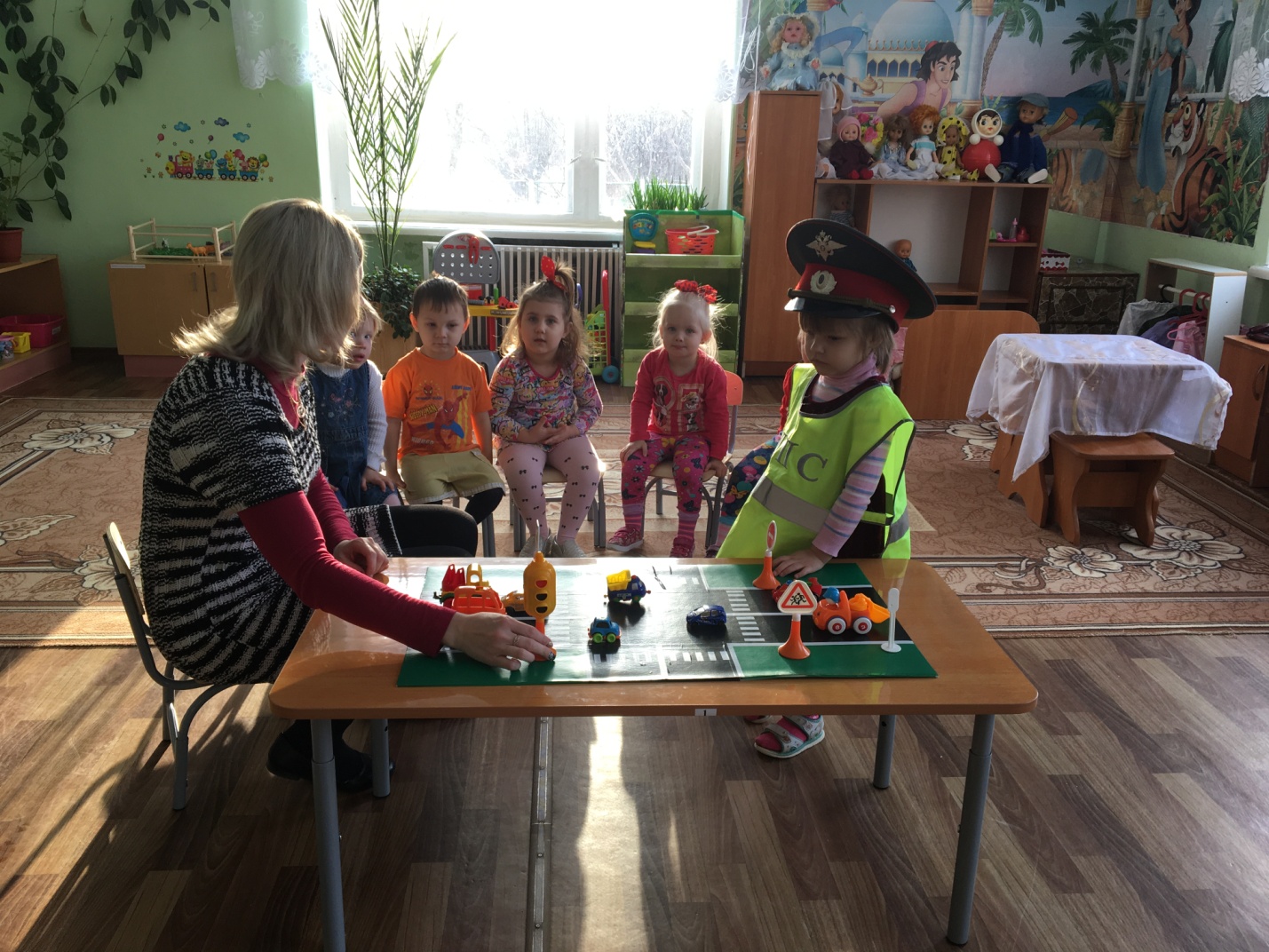 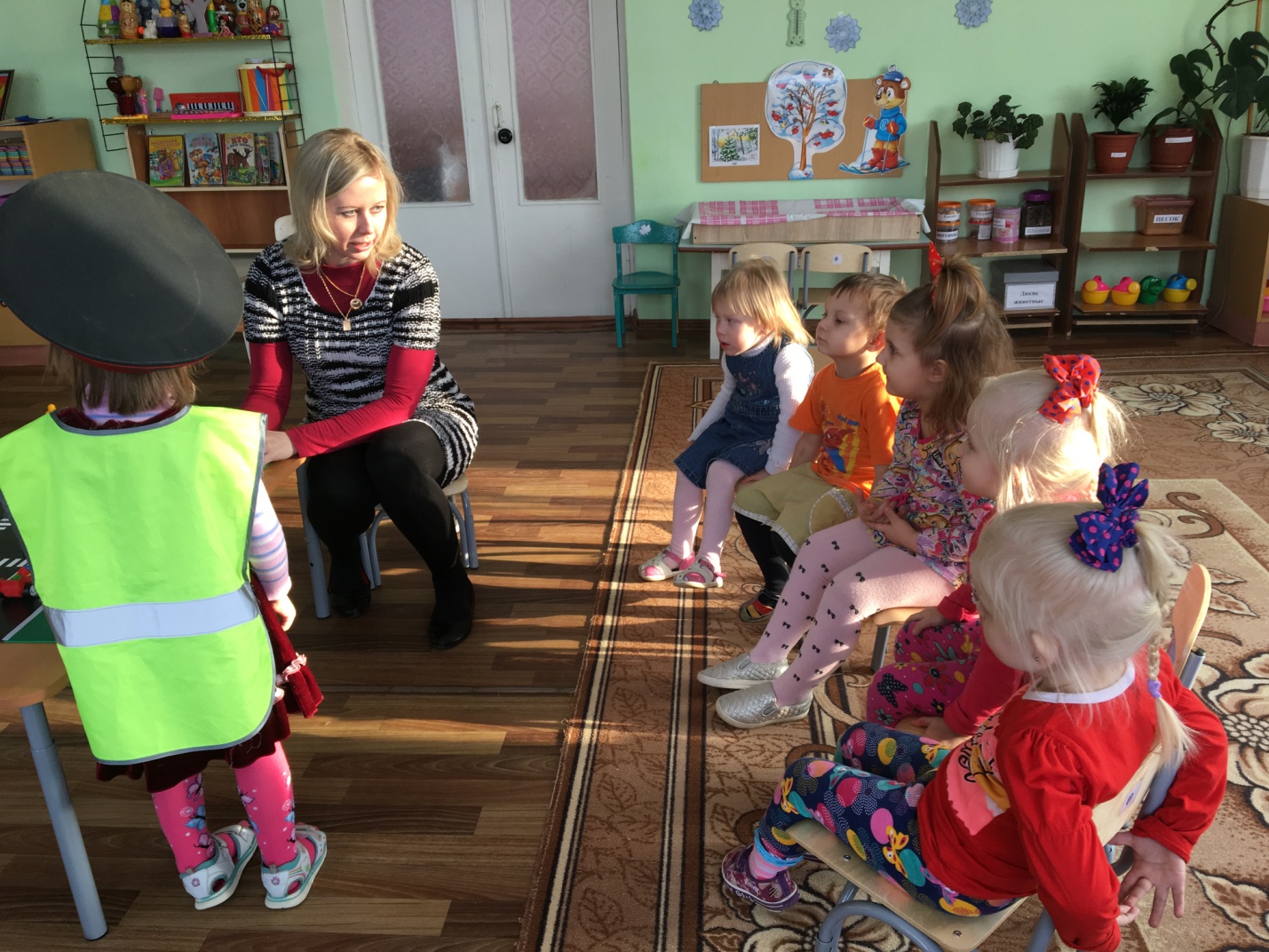 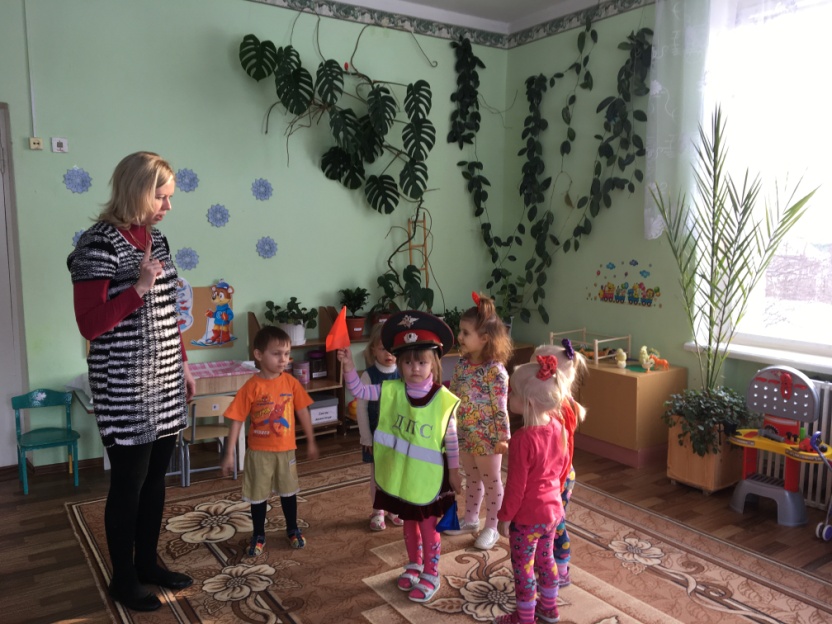 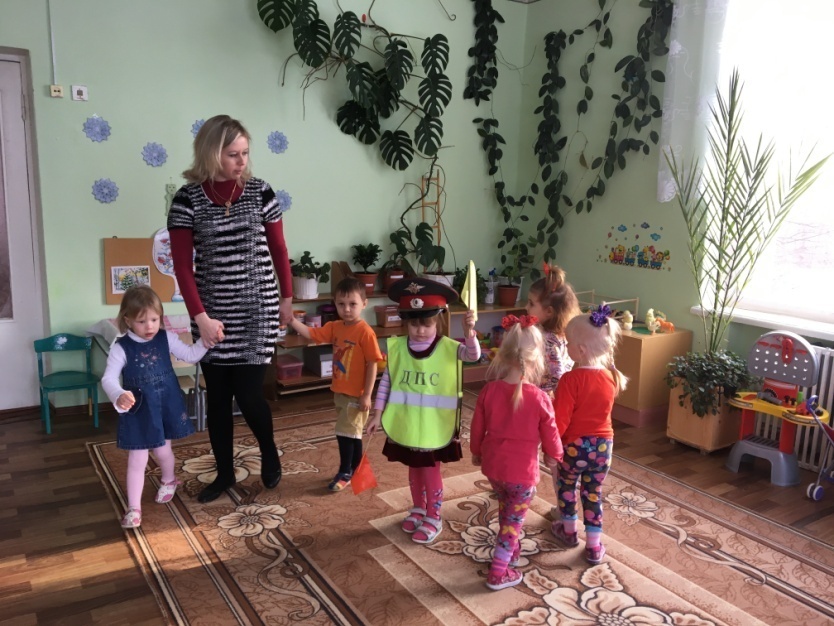 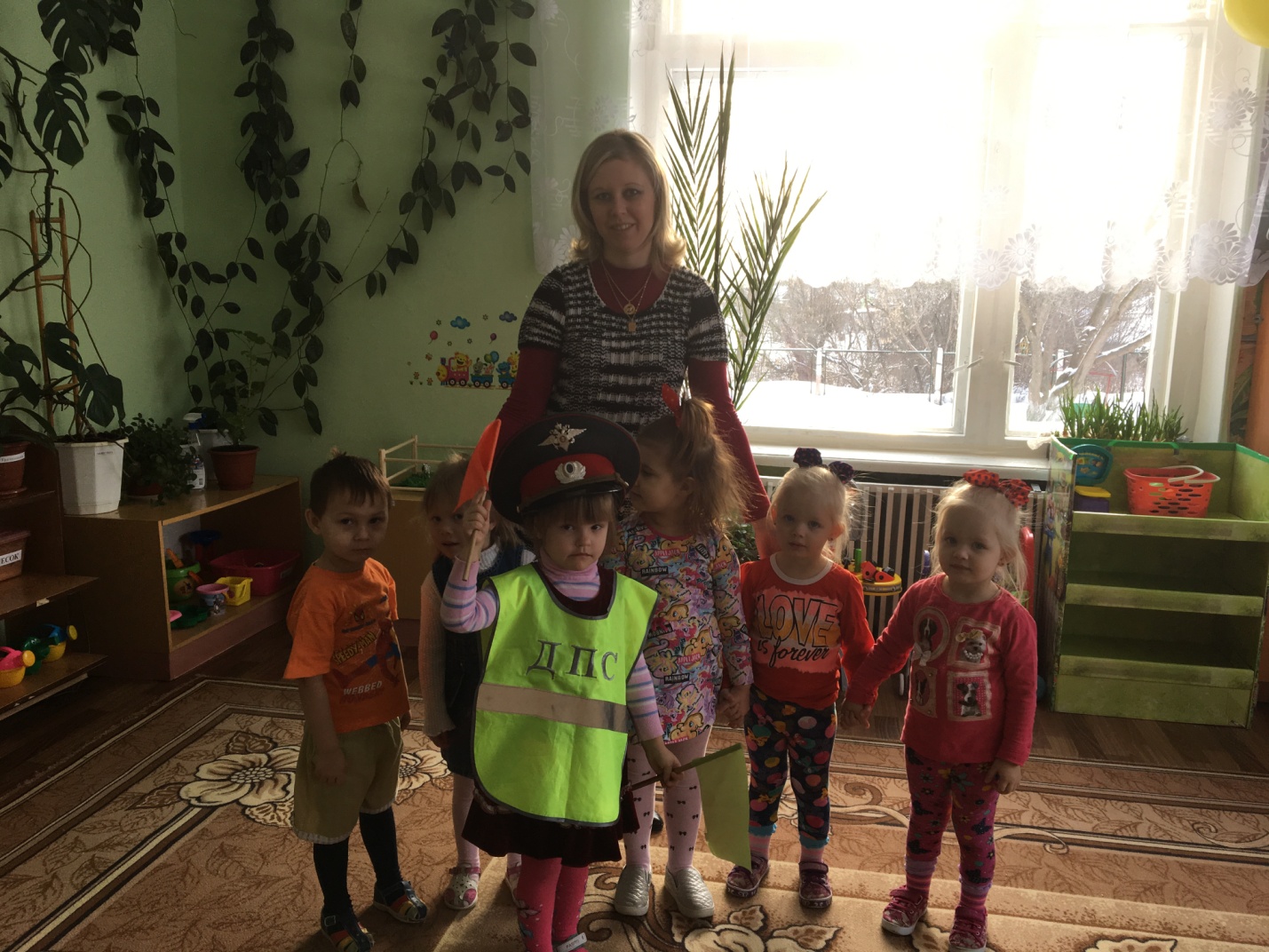 